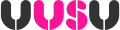 UUSU Student ExecutiveDate:  4/12/2020Time: 11:30amLocation: MS TeamsMinutesMinutesThe minutes of the meeting held on 6.11.2020 were approved.Matters ArisingChair’s CommunicationsUU offering asymptomatic testing in C/M but J/B will be catered for in QUB. President gave overview of Christmas processes and available services given work deadlines in early January.  Senate discussed live lectures and it was agreed that lectures follow requirements offering virtual support for students.  President briefed on APG workplan.Discussions taking place regarding the terms of reference on EQIA committee.Shauna: Nov 22-Dec 22 is Disability History Month.  Educational comms will be shared on marketing streams and webinars organized.  Sunflower lanyard policy implementation part of the workstream.Ryan: Briefed on work with QUBSU on supporting on placement students particularly nurses.  Work continues on the wellbeing garden.Conor: Sessions held for part-time/PG students regarding offering support for any issues.  Societies management committee took place this week approving amendments to paperwork and new startups.Grace: Draft Bill going through the Assembly on period poverty.  GBD sustainability initiative discussions ongoing.  Support for Unitu piece with SV team.Chris: Sports Vision document work ongoing.  3,000 tickets sold for sports raffle.  Student Support Ireland governance being finalized.  All-Campus Sports committee first chaired by new chair.  Wellbeing officers workload under discussion.Nicole: LHS consultation deadline is 6th December.  Met with NIPSO team discussing student complaints.Members agreed to highlight the success of live lecturers and the work with NIPSO.Campaigns – change/awarenessChris/Conor: Party leaders have been contacted regarding the mental health letters and these are going forward.  8,000 letters were printed.Grace/Ryan: Work ongoing with travel survey Shauna/Nicole: Meetings with C Drummond re sunflower lanyard policy.  Payment for Toluwa Oyeleye RecordingsShauna: Guest speaker on BAME students regarding wellbeing took place end of November.  Recording of webinar available at a cost of £50.  Approved.Policy implementationPolicy submissions by CouncillorsICT Skills Policy: Members briefly discussed content.  Nicole appointed lead.Policy transparency: Collette appointed.Protection from Unwarranted Targetting: Ryan Harling appointed lead.Cllr Clarke policies: Chris to lead on these.Any other businessRyan McF: Publicity for the asymptomatic testing support. AgreedRyan H: PSNI asked to share information regarding false representation when officers attend covid breach incidents.  PSNI offered to create content regarding this. Date of next meetingNOTE: Any papers to be presented by members must be submitted to the Policy Co-Ordinator no later than five working days prior to the meeting.  Not all requests to the chair to present an item at ‘AOB’ will be approved.